附註：	本學會設有兩種論文獎：優秀論文獎三名及青年優秀論文獎一名，請送出時確認勾選。各項論文獎得獎人限得一獎項。各項論文獎申請人限提出一篇論文。請將申請書及論文抽印本1本寄至基隆長庚醫院骨鬆中心 TBMJ林柔君收。論文電子檔請以電子郵件附加檔，eamil 至：tbmj.tw@gmail.com。收件期間：自110年7月1日起至110年7月 31 日止，逾時或未按規定者，恕不受理。將於年會前公布得獎者。請得獎者提供個人CV及Abstract 刊登在年會學術研討會手冊上。請提供海報於年會會場展示。海報尺寸將另行通知得獎者。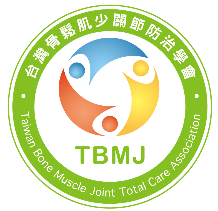 台灣骨鬆肌少關節防治學會台灣骨鬆肌少關節防治學會台灣骨鬆肌少關節防治學會申請人申請人會員編號身分證字號身分證字號出  生  年 月 日現職服務單位現職服務單位醫院：   院區：□基隆 □台北 □林口 □桃園 □雲林 □嘉義 □高雄 □     科別：醫院：   院區：□基隆 □台北 □林口 □桃園 □雲林 □嘉義 □高雄 □     科別：醫院：   院區：□基隆 □台北 □林口 □桃園 □雲林 □嘉義 □高雄 □     科別：醫院：   院區：□基隆 □台北 □林口 □桃園 □雲林 □嘉義 □高雄 □     科別：發表雜誌年代卷數及頁數：發表雜誌年代卷數及頁數：發表雜誌年代卷數及頁數：發表雜誌年代卷數及頁數：發表雜誌年代卷數及頁數：發表雜誌年代卷數及頁數：論文題目中：中：中：中：中：論文題目英：英：英：英：英：送出前，請您確認下列三項：1.申請表 (請以正楷填寫)2.抽印本 1 份3.曾獲得其他獎金     □是       □否送出前，請您確認下列三項：1.申請表 (請以正楷填寫)2.抽印本 1 份3.曾獲得其他獎金     □是       □否送出前，請您確認下列三項：1.申請表 (請以正楷填寫)2.抽印本 1 份3.曾獲得其他獎金     □是       □否送出前，請您確認下列三項：1.申請表 (請以正楷填寫)2.抽印本 1 份3.曾獲得其他獎金     □是       □否送出前，請您確認下列三項：1.申請表 (請以正楷填寫)2.抽印本 1 份3.曾獲得其他獎金     □是       □否送出前，請您確認下列三項：1.申請表 (請以正楷填寫)2.抽印本 1 份3.曾獲得其他獎金     □是       □否聯絡電話：聯絡電話：聯絡電話：聯絡電話：聯絡電話：申請人簽章：電子信箱：電子信箱：電子信箱：電子信箱：電子信箱：申請人簽章：